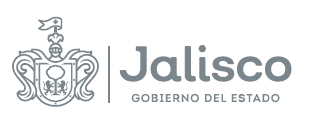 GOBIERNO DEL ESTADO DE JALISCOCOMITÉ DE ADQUISICIONES DEL ORGANISMO PÚBLICO DESCENTRALIZADO SERVICIOS DE SALUD JALISCOFALLO DE ADJUDICACIÓNLICITACIÓN PÚBLICA LOCAL LCCC-034-2022 CON CONCURRENCIA DE COMITÉ“ADQUISICIÓN DE EQUIPOS DE TECNOLOGÍAS DE LA INFORMACIÓN, MOBILIARIO Y MATERIAL ELÉCTRICO PARA EL O.P.D. SERVICIOS DE SALUD JALISCO”08 de septiembre de 2022Para efectos de comprensión de la presente Acta, se deberá de atender el “Glosario de Términos y Definiciones” descritos en las BASES que rigen al presente PROCESO LICITATORIO.En la ciudad de Guadalajara, Jalisco, siendo las 16:00 horas del día 08 de septiembre de 2022 en el auditorio del ORGANISMO, con domicilio en Dr. Baeza Alzaga No. 107 Colonia Centro C.P. 44100 Guadalajara, Jalisco, se reunieron los integrantes del Comité de Adquisiciones del Organismo Público Descentralizado Servicios de Salud Jalisco, tal y como se señala en el CALENDARIO DE ACTIVIDADES, de las BASES que rigen la presente LICITACIÓN, de conformidad con lo establecido en el artículo 69, de la Ley de Compras Gubernamentales, Enajenaciones y Contratación de Servicios del Estado de Jalisco y sus Municipios, a efecto de desarrollar el Acto de FALLO o RESOLUCIÓN relativo a la LICITACIÓN PÚBLICA LOCAL LCCC-034-2022 CON CONCURRENCIA DE COMITÉ para la contratación del “ADQUISICIÓN DE EQUIPOS DE TECNOLOGÍAS DE LA INFORMACIÓN, MOBILIARIO Y MATERIAL ELÉCTRICO PARA EL O.P.D. SERVICIOS DE SALUD JALISCO”, en términos del artículo 55, Fracción II de la Ley de Compras Gubernamentales, Enajenaciones y Contratación de Servicios del Estado de Jalisco y sus Municipios y estando legalmente constituidos y contando con quórum legal para resolver y emitir este FALLO, de conformidad con lo establecido en el punto 9 de las BASES que rigen este PROCESO LICITATORIO;RESULTANDO:PRIMERO.- Con fecha del 16 de agosto de 2022, se llevó a cabo la publicación de la CONVOCATORIA para las Personas Físicas y Jurídicas interesadas en participar en la LICITACIÓN citada en el preámbulo del presente documento en el portal de internet https://info.jalisco.gob.mx cumpliéndose con lo establecido en el CALENDARIO DE ACTIVIDADES de las BASES que rigen al PROCESO LICITATORIO, y a lo establecido en los artículos 35 fracción X, 59 y 60 de la Ley de Compras Gubernamentales Enajenaciones y Contratación de Servicios del Estado de Jalisco y sus Municipios, artículo 62 de su REGLAMENTO, así como del artículo 15 de la Ley de Austeridad y Ahorro del Estado de Jalisco y sus Municipios.SEGUNDO.- Con fecha del 25 de agosto de 2022, de conformidad con los artículos 62, numeral 4 y 63 de la Ley de Compras Gubernamentales Enajenaciones y Contratación de Servicios del Estado de Jalisco y sus Municipios; y conforme al procedimiento establecido en el punto 5 de las BASES que rigen al PROCESO LICITATORIO, se celebró el ACTO DE JUNTA DE ACLARACIONES, desahogándose las dudas presentadas por los PARTICIPANTES, y realizándose las precisiones y las aclaraciones hechas por parte de la CONVOCANTE, tal como consta en el Acta que se levantó para tal propósito.TERCERA.- Con fecha del 30 de agosto de 2022, se celebró la Trigésima Novena Sesión Extraordinaria del Comité de Adquisiciones del Organismo Público Descentralizado Servicios de Salud Jalisco, para llevar a cabo el ACTO DE PRESENTACIÓN Y APERTURA DE PROPUESTAS, de conformidad con lo dispuesto en los artículos 65 de la Ley de Compras Gubernamentales Enajenaciones y Contratación de Servicios del Estado de Jalisco y sus Municipios y 67 y 68 de su REGLAMENTO, y al procedimiento establecido en el punto 9.2 de las BASES que rigen al PROCESO LICITATORIO, y para este acto comparecieron los siguientes PARTICIPANTES:LUIS RICARDO LÓPEZ MACÍASTENTIA CONSULTING GROUP S.A. DE C.V.SPEED DOCUMENTS S.A. DE C.V.COMPUTER LAND DE OCCIDENTE S.A. DE C.V.GRUPO INDUSTRIAL JOME S.A. DE C.V.GAMA SISTEMAS S.A. DE C.V.RAÚL TERÁN TAPIAZAMANTHA SUE VELA CARRASCOSOA INTERIORISMO S.A. DE C.V.CONSIDERANDO:PRIMERO. Competencia.El Comité de Adquisiciones del Organismo Público Descentralizado Servicios de Salud Jalisco, es legalmente competente para resolver la Adjudicación conforme a los artículos, 23 y 24, fracciones VI y VII de la  Ley de Compras Gubernamentales, Enajenaciones y Contratación de Servicios del Estado de Jalisco y sus Municipios; así como el punto 16 de las BASES de la LICITACIÓN PÚBLICA LOCAL LCCC-034-2022 CON CONCURRENCIA DE COMITÉ, sin que para el acto medie error, dolo, violencia o vicio de consentimiento y por tratarse de un acto lícito y de posible realización, en términos de los artículos 5, 12, 13, 14 y 55 de la Ley del Procedimiento Administrativo del Estado de Jalisco.SEGUNDO. Evaluación   de las PROPOSICIONES que resultan solventes.Con fundamento en los artículos 66, 69, fracciones I y II, de la Ley de Compras Gubernamentales, Enajenaciones y Contratación de Servicios del Estado de Jalisco y sus Municipios y artículo 69 de su REGLAMENTO, artículo 3, fracciones VI y X de las Normas Políticas y Lineamientos de Adquisiciones, Arrendamientos y Servicios de la Entidad Paraestatal  del Organismo Público Descentralizado Servicios de Salud Jalisco, cumpliendo con el punto 9.1, y las especificaciones técnicas requeridas en el Anexo 1. Carta de Requerimientos Técnicos, de las BASES de la LICITACIÓN PÚBLICA LOCAL LCCC-034-2022 CON CONCURRENCIA DE COMITÉ relativo a la “ADQUISICIÓN DE EQUIPOS DE TECNOLOGÍAS DE LA INFORMACIÓN, MOBILIARIO Y MATERIAL ELÉCTRICO PARA EL O.P.D. SERVICIOS DE SALUD JALISCO”. La DIRECCIÓN DE INNOVACIÓN DEL ORGANISMO PÚBLICO DESCENTRALIZADO SERVICIOS DE SALUD JALISCO en las partidas 1 a la 4; la Comisión para la Protección Contra Riesgos Sanitarios del Estado de Jalisco (COPRISJAL) en la partida 5 y el Programa de Vacunación Universal y Red de Frío en las partidas 6 y 7, poseen la calidad de área evaluadora respectivamente, quedando a su cargo la Evaluación Técnica de los requisitos solicitados en las BASES de la Licitación de conformidad con las especificaciones Técnicas requeridas, en el Anexo 1. Carta de Requerimientos Técnicos, derivado de las aclaraciones de la CONVOCANTE.A continuación, se presenta el resultado particular de los Dictámenes emitidos por parte del ÁREA REQUIRENTE y la UNIDAD CENTRALIZADA DE COMPRAS, de las PROPUESTAS presentadas, conforme a los documentos que obran en el expediente que se ha formado de acuerdo con el presente PROCESO LICITATORIO, mismos que arrojan los siguientes resultados:Derivado de lo anterior, se relacionan los LICITANTES cuyas propuestas resultaron no solventes Administrativamente, indicando los requisitos que incumplen, y serán desechadas en virtud de que no cumplieron con la totalidad de los requisitos solicitados en la BASES.A continuación, enlistan a los licitantes que cumplieron con los requisitos Administrativos/Legales obligatorios establecidos en la convocatoria, y son susceptibles de ser analizados técnicamente:LUIS RICARDO LÓPEZ MACÍASSPEED DOCUMENTS S.A. DE C.V.COMPUTER LAND DE OCCIDENTE S.A. DE C.V.GRUPO INDUSTRIAL JOME S.A. DE C.V.GAMA SISTEMAS S.A. DE C.V.ZAMANTHA SUE VELA CARRASCOSOA INTERIORISMO S.A. DE C.V.De acuerdo con los requisitos técnicos solicitados en la Convocatoria de la Licitación y con soporte en el análisis de la documentación presentada, fundando y motivando las razones para determinar que cumple o no cumple, la evaluación a las propuestas técnicas fue realizada por la DIRECCIÓN DE INNOVACIÓN DEL ORGANISMO PÚBLICO DESCENTRALIZADO SERVICIOS DE SALUD JALISCO en las partidas 1 a la 4; la Comisión para la Protección Contra Riesgos Sanitarios del Estado de Jalisco (COPRISJAL) en la partida 5 y el Programa de Vacunación Universal y Red de Frío en las partidas 6 y 7, de donde se desprende mediante dictamen técnico emitido por la titular de dicha área, el cual forma parte de la documentación soporte utilizada para emitir el presente fallo y ha sido integrado al expediente de contratación, y una vez que el Área Técnica realizó la revisión cuantitativa y cualitativa de la información presentada se dictamina el siguiente resultado:Por lo que, se relacionan los licitantes cuyas propuestas que se mencionan a continuación cuentan con resultado técnico no satisfactorio (No Cumplen), serán desechadas porque no cumplieron con la totalidad de los requisitos solicitados en la BASES.TERCERO. A continuación, enlistan a los licitantes cuyas ofertas para las partidas señaladas resultaron solventes técnicamente, porque CUMPLEN con todos y cada uno de los requerimientos y especificaciones técnicas solicitadas en las BASES de LA LICITACIÓN citada, además con los requisitos solicitados para estas partidas en el Anexo 1. Carta de Requerimientos Técnicos, por lo que son susceptibles de análisis económico.En términos del artículo 69 numeral 1 fracción II de la Ley de Compras Gubernamentales, Enajenaciones y Contratación de Servicios del Estado de Jalisco y sus Municipios, se menciona a continuación a los PARTICIPANTES cuyas PROPUESTAS resultaron solventes:Con fundamento en los artículos 67 y 69 numeral 1 de la Ley de Compras Gubernamentales, Enajenaciones y Contratación de Servicios del Estado de Jalisco y sus Municipios, así como el artículo 69 de su REGLAMENTO, conforme al punto 9.1 de las BASES de la LICITACIÓN PÚBLICA LOCAL LCCC-034-2022 CON CONCURRENCIA DE COMITÉ, para la contratación del “ADQUISICIÓN DE EQUIPOS DE TECNOLOGÍAS DE LA INFORMACIÓN, MOBILIARIO Y MATERIAL ELÉCTRICO PARA EL O.P.D. SERVICIOS DE SALUD JALISCO'', se procede a analizar las PROPUESTAS solventes presentadas, que asegure al Estado las mejores condiciones disponibles en cuanto a precio, calidad, financiamiento, oportunidad y demás circunstancias pertinentes.En ese sentido, conforme a lo que establecen el numeral 9.2 de las BASES de la LICITACIÓN PÚBLICA LOCAL LCCC-034-2022 CON CONCURRENCIA DE COMITÉ, se elabora el cuadro comparativo del precio ofertado contra el precio de referencia obtenido de la investigación de mercado:* VPIM – Variación porcentual con respecto al costo de referencia resultado de la Investigación de Mercado.* VPPE – Variación porcentual con respecto de la propuesta solvente más económica.Por lo anteriormente expuesto y fundado, conforme a los artículos 23, 24 fracciones VI y VII, 30 fracciones V y VI, 49, 66, 67 fracción III y 69 fracción III de la Ley de Compras Gubernamentales, Enajenaciones y Contratación de Servicios del Estado de Jalisco y sus Municipios; artículo 69 de su REGLAMENTO; artículo 3 fracción IX, 25 fracción II de las Normas, Políticas y Lineamientos de Adquisiciones, Arrendamientos y Servicios de la Entidad Paraestatal Organismo Público Descentralizado Servicios de Salud Jalisco; 5, 8, 9, fracción I inciso c, y 12 de la Ley del Procedimiento Administrativo del Estado de Jalisco; este Comité de Adquisiciones del Organismo Público Descentralizado Servicios de Salud Jalisco, resuelve las siguientes:PROPOSICIONES:PRIMERO. De conformidad con lo señalado por el artículo 67 de la Ley de Compras Gubernamentales, Enajenaciones y Contratación de Servicios del Estado de Jalisco y sus Municipios, se ADJUDICA la partida No. 1 del PRESENTE PROCEDIMIENTO para la “ADQUISICIÓN DE EQUIPOS DE TECNOLOGÍAS DE LA INFORMACIÓN, MOBILIARIO Y MATERIAL ELÉCTRICO PARA EL O.P.D. SERVICIOS DE SALUD JALISCO”, al participante SPEED DOCUMENTS S.A. DE C.V., por un monto de $139,358.92 (CIENTO TREINTA Y NUEVE MIL TRESCIENTOS CINCUENTA Y OCHO PESOS 92/100 M.N.) con el IMPUESTO AL VALOR AGREGADO INCLUIDO, en virtud de que su propuesta resulta solvente, al cumplir con los requisitos Administrativos/Legales y Técnicos solicitados en la CONVOCATORIA a la LICITACIÓN y presentar el precio solvente más económico, de acuerdo a lo siguiente:(CIENTO TREINTA Y NUEVE MIL TRESCIENTOS CINCUENTA Y OCHO PESOS 92/100 M.N.) con el IMPUESTO AL VALOR AGREGADO INCLUIDO.SEGUNDO. De conformidad con lo señalado por el artículo 67 de la Ley de Compras Gubernamentales, Enajenaciones y Contratación de Servicios del Estado de Jalisco y sus Municipios, se ADJUDICAN las partidas No. 3 y 4 del PRESENTE PROCEDIMIENTO para la “ADQUISICIÓN DE EQUIPOS DE TECNOLOGÍAS DE LA INFORMACIÓN, MOBILIARIO Y MATERIAL ELÉCTRICO PARA EL O.P.D. SERVICIOS DE SALUD JALISCO”, al participante GAMA SISTEMAS S.A. DE C.V., por un monto de $359,242.72 (TRESCIENTOS CINCUENTA Y NUEVE MIL DOSCIENTOS CUARENTA Y DOS PESOS 72/100 M.N.) con el IMPUESTO AL VALOR AGREGADO INCLUIDO, en virtud de que su propuesta resulta solvente, al cumplir con los requisitos Administrativos/Legales y Técnicos solicitados en la CONVOCATORIA a la LICITACIÓN y presentar el precio solvente más económico, de acuerdo a lo siguiente:(TRESCIENTOS CINCUENTA Y NUEVE MIL DOSCIENTOS CUARENTA Y DOS PESOS 72/100 M.N.) con el IMPUESTO AL VALOR AGREGADO INCLUIDO.TERCERO. Con fundamento en el artículo 71 de la Ley de Compras Gubernamentales, Enajenaciones y Contratación de Servicios del Estado de Jalisco y sus Municipios, se declara desierta la partida número 5 del presente PROCEDIMIENTO DE ADQUISICIÓN en virtud de que no se presentó ninguna propuesta por parte de los participantes susceptible de ser analizada económicamente.CUARTO. Con fundamento en el artículo 71 de la Ley de Compras Gubernamentales, Enajenaciones y Contratación de Servicios del Estado de Jalisco y sus Municipios y 69 de su REGLAMENTO, se declaran desiertas las partidas 2, 6 Y 7 del presente PROCEDIMIENTO DE ADQUISICIÓN en virtud de que la propuesta más económica susceptible de ser adjudicada supera en un porcentaje mayor al 10% al precio promedio obtenido en la Investigación de Mercado.QUINTO. En cumplimiento al punto 19 de las BASES de la LICITACIÓN y al artículo 69 numeral 5 de la Ley de Compras Gubernamentales, Enajenaciones y Contratación de Servicios del Estado de Jalisco y sus Municipios, 19, fracción I de la Ley del Procedimiento Administrativo del Estado de Jalisco, se establece que el PROVEEDOR ADJUDICADO, tendrá que comparecer ante la Dirección Jurídica del Organismo para la firma del CONTRATO, en un plazo de 1 a 5 días hábiles contados a partir de la fecha de la publicación y notificación del FALLO.Así mismo, será requisito indispensable que el PROVEEDOR acredite su registro, vigencia y actualización ante el Registro Estatal Único de Proveedores y Contratistas del Estado de Jalisco, en términos de los artículos 17 de la Ley de Compras Gubernamentales, Enajenaciones y Contratación de Servicios del Estado de Jalisco y sus Municipios, 27 y 38 del REGLAMENTO de la citada LEY.SEXTO. Apercíbase al PROVEEDOR, que en caso de incumplimiento del CONTRATO que se celebren a su favor, se harán efectivas las sanciones establecidas en el punto 24 de las BASES de la LICITACIÓN PÚBLICA LOCAL LCCC-034-2022 CON CONCURRENCIA DE COMITÉ, así como las previstas por la Ley de Compras Gubernamentales, Enajenaciones y Contratación de Servicios del Estado de Jalisco y sus Municipios.SÉPTIMO. Notifíquese al PROVEEDOR, que la entrega de la garantía será dentro de los 3 días hábiles posteriores a la emisión y publicación del FALLO, de conformidad con lo señalado en el punto 23 de las BASES de la LICITACIÓN PÚBLICA LOCAL LCCC-034-2022 CON CONCURRENCIA DE COMITÉ.En caso de incumplimiento del CONTRATO que se celebre a su favor, se harán efectivas las sanciones establecidas en el punto 24 de las BASES de la LICITACIÓN PÚBLICA LOCAL LCCC-034-2022 CON CONCURRENCIA DE COMITÉ, así como las previstas por la Ley de Compras Gubernamentales, Enajenaciones y Contratación de Servicios del Estado de Jalisco y sus Municipios.OCTAVO. El contrato a celebrarse con el PROVEEDOR ADJUDICADO tendrá una vigencia a partir de la publicación y notificación del FALLO y concluirá el 31 de diciembre del 2022, conforme a los plazos establecidos en las presentes BASES, sus anexos y la PROPUESTA del PROVEEDOR ADJUDICADO, de conformidad al Artículo 76 de la Ley de Compras Gubernamentales, Enajenaciones y Contratación de Servicios del Estado de Jalisco y sus Municipios, y al Artículo 101 fracción V del REGLAMENTO de la citada LEY, sin perjuicio del tiempo de entrega establecido en la CONVOCATORIA, en el acta de junta de aclaraciones de la LICITACIÓN o en la propuesta presentada por el PROVEEDOR ADJUDICADO.NOVENO. Notifíquese la presente RESOLUCIÓN a los PARTICIPANTES en los términos establecidos en el punto 16 de las BASES que rigen al presente proceso de LICITACIÓN de conformidad con el Artículo 69 numeral 4 de la LEY de Compras Gubernamentales, Enajenaciones y Contratación de Servicios del Estado de Jalisco y sus Municipios y el Artículo 73 del REGLAMENTO de la citada LEY.DÉCIMO. El PROVEEDOR ADJUDICADO., manifestó que es su voluntad realizar la aportación cinco al millar, para ser aportado al Fondo Impulso Jalisco con el propósito de promover y procurar la reactivación económica en el Estado, lo anterior señalado en los artículos 143, 145, 148 y 149 de la Ley de Compras Gubernamentales, Enajenaciones y Contratación de Servicios del Estado de Jalisco y sus Municipios.De acuerdo con lo anterior, publíquese la presente RESOLUCIÓN en el Portal de https://info.jalisco.gob.mx, protegiendo en todo momento la información pública, confidencial y/o reservada conforme a lo establecido en la Ley de la Materia.Después de dar lectura a la presente Acta, se dio por terminado este acto, siendo las 16:04 horas, del día 08 del mes de septiembre del año 2022.CÚMPLASE. Así lo resolvió el Comité de Adquisiciones del Organismo Público Descentralizado Servicios de Salud Jalisco, con la presencia de sus integrantes, que firman al calce y al margen de esta RESOLUCIÓN con base en los Dictámenes Legal/Administrativo, Técnico y Económico efectuados por el Área Requirente, el Área Técnica y la Unidad Centralizada de Compras.Lo anterior, para los efectos legales y administrativos a que haya lugar. CONSTE.AVISO DE PRIVACIDAD CORTO PARA EL TRATAMIENTO DE DATOS PERSONALES RECABADOS POR EL OPD SERVICIOS DE SALUD JALISCO Y COMITÉ DE ADQUISICIONES DEL OPD SERVICIOS DE SALUD JALISCO, con domicilio en la Calle Dr. Baeza Alzaga número 107, en la Colonia centro de la Ciudad de Guadalajara, Jalisco, de conformidad con lo señalado en el artículo 22 de la Ley de Datos Personales en Posesión de Sujetos Obligados del Estado de Jalisco y sus Municipios, por medio del cual se le da a conocer la existencia y características principales del tratamiento al que será sometido los datos personales en posesión de estos responsables. Los datos personales que se recaban serán utilizados única y exclusivamente para conocer la identidad de la persona que comparece a los procesos de Adquisición respectivos y para contar con datos específicos de localización para la formalización de las adquisiciones que se realizan.Pudiendo consultar el Aviso de Privacidad Integral de la Secretaria de Salud y Organismo Público Descentralizado Servicios de Salud Jalisco, en la siguiente liga: http//ssj.jalisco.gob.mx/transparencia-------------------------------------------------------------Fin del Acta. -------------------------------------------------------DICTAMEN ADMINISTRATIVODICTAMEN ADMINISTRATIVODICTAMEN ADMINISTRATIVODICTAMEN ADMINISTRATIVODICTAMEN ADMINISTRATIVODICTAMEN ADMINISTRATIVODICTAMEN ADMINISTRATIVOREQUISITOS OBLIGATORIOSLUIS RICARDO LÓPEZ MACÍASLUIS RICARDO LÓPEZ MACÍASTENTIA CONSULTING GROUP S.A. DE C.V.TENTIA CONSULTING GROUP S.A. DE C.V.SPEED DOCUMENTS S.A. DE C.V.SPEED DOCUMENTS S.A. DE C.V.REQUISITOS OBLIGATORIOSSÍ CUMPLENO CUMPLESÍ CUMPLENO CUMPLESÍ CUMPLENO CUMPLEAnexo 4. (Carta de Proposición). Manifiesto libre bajo protesta de decir verdad de contar con la capacidad administrativa, fiscal, financiera, legal, técnica y profesional para atender el requerimiento en las condiciones solicitadas.XXXAnexo 5. (Acreditación) o documentos que lo acredite.Presentar copia vigente del Registro Único de Proveedores y Contratistas (RUPC), (en caso de contar con él).Presentar copia simple legible del pago emitido por la Secretaría de la Hacienda Pública del Estado de Jalisco, del impuesto estatal sobre erogaciones por remuneraciones al trabajo no mayor a 60 días naturales de antigüedad a la fecha del Acto de Presentación y Apertura de Proposiciones, (impuesto del 2% sobre nómina), y original para su cotejo.Tratándose de personas jurídicas, deberá presentar, además:Original o copia certificada solo para cotejo (se devolverá al término del acto) y copia simple legible de la escritura constitutiva de la sociedad, y en su caso, de las actas donde conste en su caso, la prórroga de la duración de la sociedad, último aumento o reducción de su capital social; el cambio de su objeto de la sociedad, la transformación o fusión de la sociedad; de conformidad con lo señalado en los artículos 182 y 194 de la Ley General de Sociedades Mercantiles.Original o copia certificada solo para cotejo (se devolverá al término del acto) y copia simple legible del poder notarial o instrumento correspondiente del representante legal, en el que se le otorguen facultades para actos de administración; tratándose de Poderes Especiales, se deberá señalar en forma específica la facultad para participar en licitaciones o firmar contratos con el Gobierno.Los documentos referidos en los numerales A y B deben estar inscritos en el Registro Público de la Propiedad y del Comercio, cuando proceda, en términos del artículo 21 del Código de Comercio.Copia simple de Constancia de Situación Fiscal con fecha de emisión no mayor a 30 días naturales de antigüedad a la fecha del Acto de Presentación y Apertura de Proposiciones.Copia simple del comprobante de domicilio de los PARTICIPANTES, no mayor a 2 meses de antigüedad a la fecha del Acto de Presentación y Apertura de Proposiciones, a nombre de la razón social del PARTICIPANTE.Declaración Anual del ISR completa del ejercicio fiscal del año 2021, con sus anexos y acuse.Tratándose de personas físicas, deberá presentar, además:Original de acta de nacimiento, misma que se quedará en el expediente.Copia simple de Constancia de Situación Fiscal con fecha de emisión no mayor a 30 días naturales de antigüedad a la fecha del Acto de Presentación y Apertura de Proposiciones.Copia simple del comprobante de domicilio, no mayor a 2 meses de antigüedad a la fecha del Acto de Presentación y Apertura de Proposiciones, a nombre del PARTICIPANTE.Última declaración del ISR completa del ejercicio fiscal del año 2021, en donde se observe el ingreso acumulado del ejercicio fiscal en comento.XXXAnexo 6. (Declaración de integridad y NO COLUSIÓN de proveedores).XXXAnexo 7. Escrito de no conflicto de interés y de no inhabilitación.XXXAnexo 8. (Estratificación) Obligatorio para PARTICIPANTES MYPIMES.XXXAnexo 9. Manifiesto de Opinión Positiva de Cumplimiento de Obligaciones Fiscales y Constancia impresa, conforme al código fiscal de la federación y las reglas de la resolución miscelánea fiscal para el 2022, con fecha de emisión no mayor a 30 días naturales de antigüedad a la fecha del Acto de Presentación y Apertura de Proposiciones, a nombre del PARTICIPANTE.XXXAnexo 10. Manifiesto de Opinión Positiva de Cumplimiento de Obligaciones en Materia de Seguridad Social y Constancia impresa, con fecha de emisión no mayor a 30 días naturales de antigüedad a la fecha del Acto de Presentación y Apertura de Proposiciones, a nombre del PARTICIPANTE.XXXAnexo 11. El PARTICIPANTE deberá presentar original o copia certificada de su Identificación Oficial Vigente, dentro del sobre que contenga la propuesta técnica y económica, para su cotejo (se devolverá al término del acto) y copia simple legible.XXXAnexo 12. Manifiesto de objeto social en actividad económica y profesionales.XXXAnexo 13.  Formato libre a través del cual el proveedor se comprometa a entregar la garantía de cumplimiento, señalada en el punto 23 de conformidad con lo establecido en el Anexo 20.XXXAnexo 14. Declaración de Aportación Cinco al Millar para el Fondo Impulso Jalisco.XXXDICTAMEN ADMINISTRATIVODICTAMEN ADMINISTRATIVODICTAMEN ADMINISTRATIVODICTAMEN ADMINISTRATIVODICTAMEN ADMINISTRATIVODICTAMEN ADMINISTRATIVODICTAMEN ADMINISTRATIVOREQUISITOS OBLIGATORIOSCOMPUTER LAND DE OCCIDENTE S.A. DE C.V.COMPUTER LAND DE OCCIDENTE S.A. DE C.V.GRUPO INDUSTRIAL JOME S.A. DE C.V.GRUPO INDUSTRIAL JOME S.A. DE C.V.GAMA SISTEMAS S.A. DE C.V.GAMA SISTEMAS S.A. DE C.V.REQUISITOS OBLIGATORIOSSÍ CUMPLENO CUMPLESÍ CUMPLENO CUMPLESÍ CUMPLENO CUMPLEAnexo 4. (Carta de Proposición). Manifiesto libre bajo protesta de decir verdad de contar con la capacidad administrativa, fiscal, financiera, legal, técnica y profesional para atender el requerimiento en las condiciones solicitadas.XXXAnexo 5. (Acreditación) o documentos que lo acredite.Presentar copia vigente del Registro Único de Proveedores y Contratistas (RUPC), (en caso de contar con él).Presentar copia simple legible del pago emitido por la Secretaría de la Hacienda Pública del Estado de Jalisco, del impuesto estatal sobre erogaciones por remuneraciones al trabajo no mayor a 60 días naturales de antigüedad a la fecha del Acto de Presentación y Apertura de Proposiciones, (impuesto del 2% sobre nómina), y original para su cotejo.Tratándose de personas jurídicas, deberá presentar, además:Original o copia certificada solo para cotejo (se devolverá al término del acto) y copia simple legible de la escritura constitutiva de la sociedad, y en su caso, de las actas donde conste en su caso, la prórroga de la duración de la sociedad, último aumento o reducción de su capital social; el cambio de su objeto de la sociedad, la transformación o fusión de la sociedad; de conformidad con lo señalado en los artículos 182 y 194 de la Ley General de Sociedades Mercantiles.Original o copia certificada solo para cotejo (se devolverá al término del acto) y copia simple legible del poder notarial o instrumento correspondiente del representante legal, en el que se le otorguen facultades para actos de administración; tratándose de Poderes Especiales, se deberá señalar en forma específica la facultad para participar en licitaciones o firmar contratos con el Gobierno.Los documentos referidos en los numerales A y B deben estar inscritos en el Registro Público de la Propiedad y del Comercio, cuando proceda, en términos del artículo 21 del Código de Comercio.Copia simple de Constancia de Situación Fiscal con fecha de emisión no mayor a 30 días naturales de antigüedad a la fecha del Acto de Presentación y Apertura de Proposiciones.Copia simple del comprobante de domicilio de los PARTICIPANTES, no mayor a 2 meses de antigüedad a la fecha del Acto de Presentación y Apertura de Proposiciones, a nombre de la razón social del PARTICIPANTE.Declaración Anual del ISR completa del ejercicio fiscal del año 2021, con sus anexos y acuse.Tratándose de personas físicas, deberá presentar, además:Original de acta de nacimiento, misma que se quedará en el expediente.Copia simple de Constancia de Situación Fiscal con fecha de emisión no mayor a 30 días naturales de antigüedad a la fecha del Acto de Presentación y Apertura de Proposiciones.Copia simple del comprobante de domicilio, no mayor a 2 meses de antigüedad a la fecha del Acto de Presentación y Apertura de Proposiciones, a nombre del PARTICIPANTE.Última declaración del ISR completa del ejercicio fiscal del año 2021, en donde se observe el ingreso acumulado del ejercicio fiscal en comento.XXXAnexo 6. (Declaración de integridad y NO COLUSIÓN de proveedores).XXXAnexo 7. Escrito de no conflicto de interés y de no inhabilitación.XXXAnexo 8. (Estratificación) Obligatorio para PARTICIPANTES MYPIMES.XXXAnexo 9. Manifiesto de Opinión Positiva de Cumplimiento de Obligaciones Fiscales y Constancia impresa, conforme al código fiscal de la federación y las reglas de la resolución miscelánea fiscal para el 2022, con fecha de emisión no mayor a 30 días naturales de antigüedad a la fecha del Acto de Presentación y Apertura de Proposiciones, a nombre del PARTICIPANTE.XXXAnexo 10. Manifiesto de Opinión Positiva de Cumplimiento de Obligaciones en Materia de Seguridad Social y Constancia impresa, con fecha de emisión no mayor a 30 días naturales de antigüedad a la fecha del Acto de Presentación y Apertura de Proposiciones, a nombre del PARTICIPANTE.XXXAnexo 11. El PARTICIPANTE deberá presentar original o copia certificada de su Identificación Oficial Vigente, dentro del sobre que contenga la propuesta técnica y económica, para su cotejo (se devolverá al término del acto) y copia simple legible.XXXAnexo 12. Manifiesto de objeto social en actividad económica y profesionales.XXXAnexo 13.  Formato libre a través del cual el proveedor se comprometa a entregar la garantía de cumplimiento, señalada en el punto 23 de conformidad con lo establecido en el Anexo 20.XXXAnexo 14. Declaración de Aportación Cinco al Millar para el Fondo Impulso Jalisco.XXXDICTAMEN ADMINISTRATIVODICTAMEN ADMINISTRATIVODICTAMEN ADMINISTRATIVODICTAMEN ADMINISTRATIVODICTAMEN ADMINISTRATIVODICTAMEN ADMINISTRATIVODICTAMEN ADMINISTRATIVOREQUISITOS OBLIGATORIOSRAÚL TERÁN TAPIARAÚL TERÁN TAPIAZAMANTHA SUE VELA CARRASCOZAMANTHA SUE VELA CARRASCOSOA INTERIORISMO S.A. DE C.V.SOA INTERIORISMO S.A. DE C.V.REQUISITOS OBLIGATORIOSSÍ CUMPLENO CUMPLESÍ CUMPLENO CUMPLESÍ CUMPLENO CUMPLEAnexo 4. (Carta de Proposición). Manifiesto libre bajo protesta de decir verdad de contar con la capacidad administrativa, fiscal, financiera, legal, técnica y profesional para atender el requerimiento en las condiciones solicitadas.XXXAnexo 5. (Acreditación) o documentos que lo acredite.Presentar copia vigente del Registro Único de Proveedores y Contratistas (RUPC), (en caso de contar con él).Presentar copia simple legible del pago emitido por la Secretaría de la Hacienda Pública del Estado de Jalisco, del impuesto estatal sobre erogaciones por remuneraciones al trabajo no mayor a 60 días naturales de antigüedad a la fecha del Acto de Presentación y Apertura de Proposiciones, (impuesto del 2% sobre nómina), y original para su cotejo.Tratándose de personas jurídicas, deberá presentar, además:Original o copia certificada solo para cotejo (se devolverá al término del acto) y copia simple legible de la escritura constitutiva de la sociedad, y en su caso, de las actas donde conste en su caso, la prórroga de la duración de la sociedad, último aumento o reducción de su capital social; el cambio de su objeto de la sociedad, la transformación o fusión de la sociedad; de conformidad con lo señalado en los artículos 182 y 194 de la Ley General de Sociedades Mercantiles.Original o copia certificada solo para cotejo (se devolverá al término del acto) y copia simple legible del poder notarial o instrumento correspondiente del representante legal, en el que se le otorguen facultades para actos de administración; tratándose de Poderes Especiales, se deberá señalar en forma específica la facultad para participar en licitaciones o firmar contratos con el Gobierno.Los documentos referidos en los numerales A y B deben estar inscritos en el Registro Público de la Propiedad y del Comercio, cuando proceda, en términos del artículo 21 del Código de Comercio.Copia simple de Constancia de Situación Fiscal con fecha de emisión no mayor a 30 días naturales de antigüedad a la fecha del Acto de Presentación y Apertura de Proposiciones.Copia simple del comprobante de domicilio de los PARTICIPANTES, no mayor a 2 meses de antigüedad a la fecha del Acto de Presentación y Apertura de Proposiciones, a nombre de la razón social del PARTICIPANTE.Declaración Anual del ISR completa del ejercicio fiscal del año 2021, con sus anexos y acuse.Tratándose de personas físicas, deberá presentar, además:Original de acta de nacimiento, misma que se quedará en el expediente.Copia simple de Constancia de Situación Fiscal con fecha de emisión no mayor a 30 días naturales de antigüedad a la fecha del Acto de Presentación y Apertura de Proposiciones.Copia simple del comprobante de domicilio, no mayor a 2 meses de antigüedad a la fecha del Acto de Presentación y Apertura de Proposiciones, a nombre del PARTICIPANTE.Última declaración del ISR completa del ejercicio fiscal del año 2021, en donde se observe el ingreso acumulado del ejercicio fiscal en comento.XXXAnexo 6. (Declaración de integridad y NO COLUSIÓN de proveedores).XXXAnexo 7. Escrito de no conflicto de interés y de no inhabilitación.XXXAnexo 8. (Estratificación) Obligatorio para PARTICIPANTES MYPIMES.XXXAnexo 9. Manifiesto de Opinión Positiva de Cumplimiento de Obligaciones Fiscales y Constancia impresa, conforme al código fiscal de la federación y las reglas de la resolución miscelánea fiscal para el 2022, con fecha de emisión no mayor a 30 días naturales de antigüedad a la fecha del Acto de Presentación y Apertura de Proposiciones, a nombre del PARTICIPANTE.XXXAnexo 10. Manifiesto de Opinión Positiva de Cumplimiento de Obligaciones en Materia de Seguridad Social y Constancia impresa, con fecha de emisión no mayor a 30 días naturales de antigüedad a la fecha del Acto de Presentación y Apertura de Proposiciones, a nombre del PARTICIPANTE.XXXAnexo 11. El PARTICIPANTE deberá presentar original o copia certificada de su Identificación Oficial Vigente, dentro del sobre que contenga la propuesta técnica y económica, para su cotejo (se devolverá al término del acto) y copia simple legible.XXXAnexo 12. Manifiesto de objeto social en actividad económica y profesionales.XXXAnexo 13.  Formato libre a través del cual el proveedor se comprometa a entregar la garantía de cumplimiento, señalada en el punto 23 de conformidad con lo establecido en el Anexo 20.XXXAnexo 14. Declaración de Aportación Cinco al Millar para el Fondo Impulso Jalisco.XXXLICITANTEINCISOS Y REQUISITOS QUE INCUMPLE LA PROPUESTAMOTIVO DE DESECHAMIENTOFUNDAMENTO DE LA CAUSA DE DESECHAMIENTOTENTIA CONSULTING GROUP S.A. DE C.V.ANEXO 5El LICITANTE No presenta originales para cotejo de Acta Constitutiva y Poder Notarial. Además, no presenta original o copia certificada para cotejo de identificación oficialDe acuerdo con lo dispuesto en las BASES de LICITACIÓN PÚBLICA LOCAL LCCC-034-2022 CON CONCURRENCIA DE COMITÉ “ADQUISICIÓN DE EQUIPOS DE TECNOLOGÍAS DE LA INFORMACIÓN, MOBILIARIO Y MATERIAL ELÉCTRICO PARA EL O.P.D. SERVICIOS DE SALUD JALISCO”, en su numeral 9 en el apartado 9.1, inciso d), por lo que se constituye una casual de desechamiento señalada en el numeral 12 punto b.RAÚL TERÁN TAPIAANEXO 5El LICITANTE no presenta original o copia certificada para cotejo de identificación oficialDe acuerdo con lo dispuesto en las BASES de LICITACIÓN PÚBLICA LOCAL LCCC-034-2022 CON CONCURRENCIA DE COMITÉ “ADQUISICIÓN DE EQUIPOS DE TECNOLOGÍAS DE LA INFORMACIÓN, MOBILIARIO Y MATERIAL ELÉCTRICO PARA EL O.P.D. SERVICIOS DE SALUD JALISCO”, en su numeral 9 en el apartado 9.1, inciso d), por lo que se constituye una casual de desechamiento señalada en el numeral 12 punto b.RESULTADO DEL DICTAMEN TÉCNICORESULTADO DEL DICTAMEN TÉCNICORESULTADO DEL DICTAMEN TÉCNICORESULTADO DEL DICTAMEN TÉCNICORESULTADO DEL DICTAMEN TÉCNICORESULTADO DEL DICTAMEN TÉCNICORESULTADO DEL DICTAMEN TÉCNICORESULTADO DEL DICTAMEN TÉCNICORESULTADO DEL DICTAMEN TÉCNICORESULTADO DEL DICTAMEN TÉCNICORESULTADO DEL DICTAMEN TÉCNICOPart.DESCRIPCIÓNLUIS RICARDO LÓPEZ MACÍASLUIS RICARDO LÓPEZ MACÍASCOMPUTER LAND DE OCCIDENTE S.A. DE C.V.COMPUTER LAND DE OCCIDENTE S.A. DE C.V.SPEED DOCUMENTS S.A. DE C.V.SPEED DOCUMENTS S.A. DE C.V.GAMA SISTEMAS S.A. DE C.V.GAMA SISTEMAS S.A. DE C.V.Part.DESCRIPCIÓNSÍ CUMPLENO CUMPLESÍ CUMPLENO CUMPLESÍ CUMPLENO CUMPLESÍ CUMPLENO CUMPLE1Escáner de alto volumen colorNo presenta propuestaNo presenta propuestaCUMPLECUMPLECUMPLE2Escáner para oficinaNo presenta propuestaNo presenta propuestaCUMPLENo presenta propuestaNo presenta propuestaNo presenta propuestaNo presenta propuesta3Impresora Color Tipo “A”No presenta propuestaNo presenta propuestaNo presenta propuestaNo presenta propuestaNo presenta propuestaNo presenta propuestaCUMPLE4Multifuncional Mono Tipo “A”No presenta propuestaNo presenta propuestaNo presenta propuestaNo presenta propuestaNo presenta propuestaNo presenta propuestaCUMPLE5Archivero metálico.No presenta propuestaNo presenta propuestaNo presenta propuestaNo presenta propuestaNo presenta propuestaNo presenta propuestaNo presenta propuestaNo presenta propuesta6Baterías CR2450CUMPLECUMPLENo presenta propuestaNo presenta propuestaNo presenta propuestaNo presenta propuesta7Kit de Baterías con cargadorCUMPLENo presenta propuestaNo presenta propuestaNo presenta propuestaNo presenta propuestaNo presenta propuestaNo presenta propuestaRESULTADO DEL DICTAMEN TÉCNICORESULTADO DEL DICTAMEN TÉCNICORESULTADO DEL DICTAMEN TÉCNICORESULTADO DEL DICTAMEN TÉCNICORESULTADO DEL DICTAMEN TÉCNICORESULTADO DEL DICTAMEN TÉCNICORESULTADO DEL DICTAMEN TÉCNICORESULTADO DEL DICTAMEN TÉCNICORESULTADO DEL DICTAMEN TÉCNICOPart.DESCRIPCIÓNGRUPO INDUSTRIAL JOME S.A. DE C.V.GRUPO INDUSTRIAL JOME S.A. DE C.V.ZAMANTHA SUE VELA CARRASCOZAMANTHA SUE VELA CARRASCOSOA INTERIORISMO S.A. DE C.V.SOA INTERIORISMO S.A. DE C.V.Part.DESCRIPCIÓNSÍ CUMPLENO CUMPLESÍ CUMPLENO CUMPLESÍ CUMPLENO CUMPLE1Escáner de alto volumen colorNo presenta propuestaNo presenta propuestaNo presenta propuestaNo presenta propuestaNo presenta propuestaNo presenta propuesta2Escáner para oficinaNo presenta propuestaNo presenta propuestaNo presenta propuestaNo presenta propuestaNo presenta propuestaNo presenta propuesta3Impresora Color Tipo “A”No presenta propuestaNo presenta propuestaNo presenta propuestaNo presenta propuestaNo presenta propuestaNo presenta propuesta4Multifuncional Mono Tipo “A”No presenta propuestaNo presenta propuestaNo presenta propuestaNo presenta propuestaNo presenta propuestaNo presenta propuesta5Archivero metálico.NO CUMPLENO CUMPLENO CUMPLE6Baterías CR2450No presenta propuestaNo presenta propuestaNo presenta propuestaNo presenta propuestaNo presenta propuestaNo presenta propuesta7Kit de Baterías con cargadorNo presenta propuestaNo presenta propuestaNo presenta propuestaNo presenta propuestaNo presenta propuestaNo presenta propuestaLICITANTEINCISOS Y REQUISITOS QUE INCUMPLE LA PROPUESTAMOTIVO DE DESECHAMIENTOFUNDAMENTO DE LA CAUSA DE DESECHAMIENTOGRUPO INDUSTRIAL JOME S.A. DE C.V.ANEXO 2. PROPUESTA TÉCNICAEl LICITANTE oferta características distintas a las solicitadas den el Anexo 1. Carta de requerimientos técnicos de las BASES.Toda vez que se solicita que la variación máxima de las medidas solicitadas sea de +- 5 cm, y el LICITANTE oferta un mueble con una variación mínima +- 5 cmDe acuerdo con lo dispuesto en las BASES de LICITACIÓN PÚBLICA LOCAL LCCC-034-2022 CON CONCURRENCIA DE COMITÉ “ADQUISICIÓN DE EQUIPOS DE TECNOLOGÍAS DE LA INFORMACIÓN, MOBILIARIO Y MATERIAL ELÉCTRICO PARA EL O.P.D. SERVICIOS DE SALUD JALISCO”, en su numeral 12 puntos b y j, lo cual constituye una causal de desechamiento.SOA INTERIORISMO S.A. DE C.V.ANEXO 2. PROPUESTA TÉCNICAEl PARTICIPANTE presentó los certificados solicitados en la junta de aclaraciones en idioma inglés y omitió adjuntar la traducción simple al español.De acuerdo con lo dispuesto en las bases de LICITACIÓN PÚBLICA LOCAL LCCC-034-2022 CON CONCURRENCIA DE COMITÉ “ADQUISICIÓN DE EQUIPOS DE TECNOLOGÍAS DE LA INFORMACIÓN, MOBILIARIO Y MATERIAL ELÉCTRICO PARA EL O.P.D. SERVICIOS DE SALUD JALISCO”, en su numeral 7 apartado i, en correlación con el numeral 12. DESECHAMIENTO DE PROPUESTAS DE LOS PARTICIPANTES.ZAMANTHA SUE VELA CARRASCOANEXO 2. PROPUESTA TÉCNICAEl PARTICIPANTE presentó los certificados solicitados en la junta de aclaraciones en idioma inglés y omitió adjuntar la traducción simple al español.De acuerdo con lo dispuesto en las bases de LICITACIÓN PÚBLICA LOCAL LCCC-034-2022 CON CONCURRENCIA DE COMITÉ “ADQUISICIÓN DE EQUIPOS DE TECNOLOGÍAS DE LA INFORMACIÓN, MOBILIARIO Y MATERIAL ELÉCTRICO PARA EL O.P.D. SERVICIOS DE SALUD JALISCO”, en su numeral 7 apartado i, en correlación con el numeral 12. DESECHAMIENTO DE PROPUESTAS DE LOS PARTICIPANTES.No.NOMBRE DEL PARTICIPANTEPARTIDAS SOLVENTES 1LUIS RICARDO LÓPEZ MACÍAS6 y 72COMPUTER LAND DE OCCIDENTE S.A. DE C.V.1, 2 y 63SPEED DOCUMENTS S.A. DE C.V.14GAMA SISTEMAS S.A. DE C.V.1, 3 y 4PARTDESCRIPCIÓNCANTU.M.INVESTIGACIÓN DE MERCADOLUIS RICARDO LÓPEZ MACÍASLUIS RICARDO LÓPEZ MACÍASCOMPUTER LAND DE OCCIDENTE S.A. DE C.V.COMPUTER LAND DE OCCIDENTE S.A. DE C.V.COMPUTER LAND DE OCCIDENTE S.A. DE C.V.SPEED DOCUMENTS S.A. DE C.V.SPEED DOCUMENTS S.A. DE C.V.GAMA SISTEMAS S.A. DE C.V.GAMA SISTEMAS S.A. DE C.V.PARTDESCRIPCIÓNCANTU.M.INVESTIGACIÓN DE MERCADOIMPORTEVPIMIMPORTEVPIMVPPEIMPORTEVPIMIMPORTEVPIM1Escáner de alto volumen color1PZA $177,850.54  $435,861.30 145.07%212.76%$139,358.92-21.64% 140,358.84 -21.08%2Escáner para oficina35PZA $580,418.65 $1,337,516.25 130.44%3Impresora Color Tipo “A”5PZA $ 78,296.70  $75,086.80-4.10%4Multifuncional Mono Tipo “A”18PZA $344,831.58  $284,155.92 -17.60%6Baterías CR24501200PZA $85,348.16 $99,180.00 16.21% $163,935.84 92.08%7Kit de Baterías con cargador68PZA $37,649.16 $43,320.9015.06%PART.DESCRIPCIÓNCANT.U.M.P.U.IMPORTE1Escáner de alto volumen color (Con las características y especificaciones establecidas en su propuesta técnica)1PZA $120,137.00  $120,137.00 SUBTOTAL $120,137.00 IVA $  19,221.92 TOTAL $139,358.92 PART.DESCRIPCIÓNCANT.U.M.P.U.IMPORTE3Impresora Color Tipo “A” (Con las características y especificaciones establecidas en su propuesta técnica)5PZA $  12,946.00  $          64,730.00 4Multifuncional Mono Tipo “A” (Con las características y especificaciones establecidas en su propuesta técnica)18PZA $  13,609.00  $        244,962.00 SUBTOTAL $        309,692.00 IVA $          49,550.72 TOTAL $        359,242.72 NOMBREPROCENDENCIACARGOFIRMA ANTEFIRMA LIC. MARIBEL BECERRA BAÑUELOSREPRESENTANTE DEL O.P.D. SERVICIOS DE SALUD JALISCOPRESIDENTE SUPLENTELIC. ABRAHAM YASIR MACIEL MONTOYAREPRESENTANTE DEL O.P.D. SERVICIOS DE SALUD JALISCOSECRETARIO TÉCNICOLIC. ALBERTO PONCE GARCÍA REPRESENTANTE SUPLENTE DE LA SECRETARÍA DE LA HACIENDA PÚBLICA VOCAL LIC. ESTELA GUTIÉRREZ ARREGUÍN REPRESENTANTE SUPLENTE DE LA SECRETARIA DE ADMINISTRACIÓN VOCALC. MARÍA DE LA PAZ YOLANDA BUENDÍA QUINTEROREPRESENTANTE SUPLENTE DE LA SECRETARÍA DE DESARROLLO ECONÓMICO VOCALC. ARMANDO MORA FONSECAREPRESENTANTE SUPLENTE DE LA CÁMARA NACIONAL DE COMERCIO, SERVICIOS Y TURISMO DE GUADALAJARAVOCALLIC. EDUARDO GONZÁLEZ AMUTIOREPRESENTANTE DE LA CONFEDERACIÓN PATRONAL DE LA REPÚBLICA MEXICANA A TRAVÉS DEL CENTRO EMPRESARIAL DE JALISCO, S.P.VOCALLIC. SILVIA JACQUELINE MARTIN DEL CAMPO PARTIDA REPRESENTANTE SUPLENTE DEL CONSEJO MEXICANO DE COMERCIO EXTERIOR DE OCCIDENTE VOCAL C. ESTEFANIA MONTSERRAT ALCANTARA GARCÍA REPRESENTANTE SUPLENTE DEL ORGANO INTERNO DE CONTROL EN EL O.P.D SERVICIOS DE SALUD JALISCO INVITADA PERMANENTELIC. LAURA GOMEZ MARQUEZREPRESENTANTE SUPLENTE DE LA DIRECCION JURIDICA DEL OPD SERVICIOS DE SALUD JALISCOINVITADA PERMANENTELIC. IGNACIO MARCIAL DUEÑASDIRECTOR DE INNOVACIÓN DEL O.P.D SERVICIOS DE SALUD JALISCO ÁREA TÉCNICAMTRA. JEZARELA EDITH MADRIGAL ALONSOREPRESENTANTE DE COPRISJALÁREA REQUIRENTE